交通安全対策（長野県公安委員会所管分）要望書　　　　　　　　　　　　　　　　　令和　　年　　月　　日（申請先）佐　久　市　長区　　名区長住所区長名　　　　　　　　　　　　　　　連絡先Tel　（　　　－　　　　　　　）下記のとおり交通安全対策として長野県公安委員会所管の交通規制を要望します。記　　　　　　　　　　　　　（連絡先）　〒３８５－８５０１　佐久市中込３０５６番地　　　　　　　　　　　　　　　　　　　　佐久市役所　生活環境課　生活公共交通係　　　　　　　　　　　　　　　　　　　　Ｔｅｌ　６２－３０９４　内線　３３２（例示）交通安全対策（長野県公安委員会所管分）要望書　　　　　　　　　　　　　　　　　令和〇〇年〇〇月〇〇日（申請先）佐　久　市　長区　　名　○○区（必須）区長住所　中込３０５６番地区長名　　　　　　　　　　　　　　連絡先Tel　（　　　－　　　　－　　　　　）下記のとおり交通安全対策として長野県公安委員会所管の交通規制を要望します。記要請場所佐久市要請施設等公安委員会所管に係わる施設の種類（必要なものに〇をして下さい。）要請施設等　横断歩道　　　信号機の　新設　・　改良　　　一時停止規制要請施設等　速度規制　　　その他の規制（　　　　　　　　　　　　　　　）要請理由要請理由要請理由要請の経過※　新規要望か前年度からの継続要望か〇をしてください。　　　　　新規要望　　　・　　　継続要望（略　図）※北を上にして下さい。他に図面等がありましたら添付してください。（略　図）※北を上にして下さい。他に図面等がありましたら添付してください。要請場所佐久市　○○　　※（番地が分かれば番地まで）若しくは付近目標物要請施設等公安委員会所管に係わる施設の種類（必要なものに〇をして下さい。）要請施設等　横断歩道　　　信号機の　新設　・　改良　　　一時停止規制要請施設等　速度規制　その他の規制（大型車両通行禁止等・横断歩道、停止線の引き直し等）要請理由（例示）※新興住宅地により住民が増え、通学する子供約○名が横断するため横断歩道設置を要望要請理由（例示）※旧来の人家が多く、国道●号の抜け道として交通量も増加し、道路を横断する児童や高齢者が横断できず、またバス停や高齢者施設が付近にあり、日常的に道路を横断する児童○名、高齢者が○名いるため横断歩道を要望するもの。要請理由（例示）※出会い頭の重傷事故が今年に入り３件発生し、道路の優先関係がしっかりしていないため一時停止若しくは信号機の設置を要望※通学路の変更により当該信号交差点で、子どもたちが集結するため、歩車分離信号交差点にしてほしい。付近小学校○○小学校、通学児童○名要請の経過※　新規要望か前年度からの継続要望か〇をしてください。　　　　　新規要望　　　・　　　継続要望（略　図）※北を上にして下さい。他に図面等がありましたら添付してください。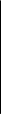 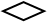 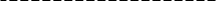 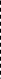 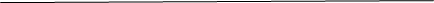 （略　図）※北を上にして下さい。他に図面等がありましたら添付してください。